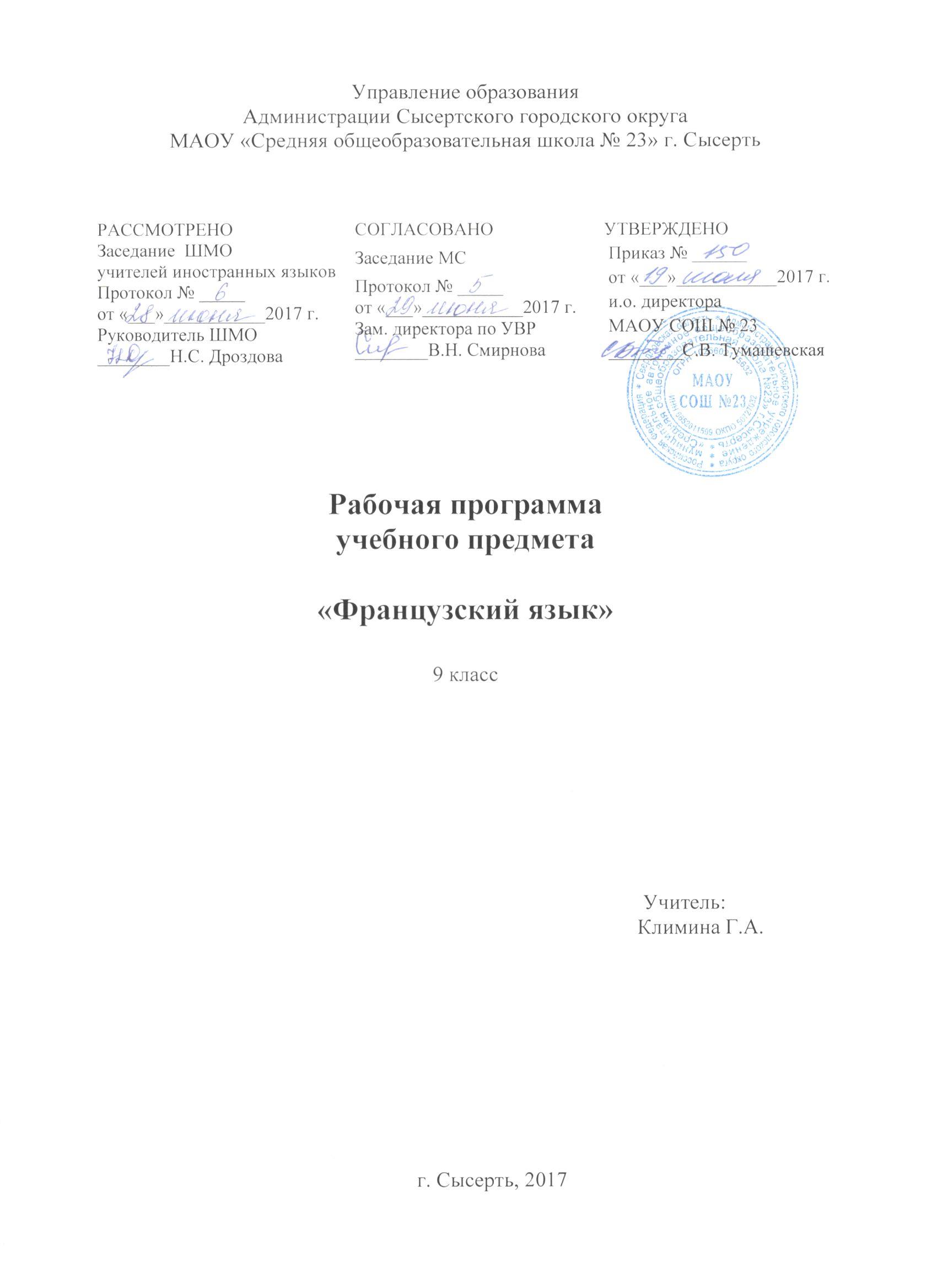 Пояснительная запискаДанная рабочая  программа составлена на основе Программы А. С.Кулигиной (2011год) для преподавания французского языка в образовательных учреждениях общего образования на базе УМК «Французский язык» авторов А. С.Кулигиной, А. В.Щепиловой (линия «Твой друг французский язык»), которая создана на основе федерального государственного образовательного стандарта 2004 г. и Примерной программы по предмету «Французский язык». Цели

Изучение французского языка в 9 классе направлено на достижение следующих целей:
• развитие иноязычной коммуникативной компетенции в совокупности ее составляющих – речевой, языковой, социокультурной, компенсаторной, учебно-познавательной:
- речевая компетенция – развитие коммуникативных умений в четырех основных видах речевой деятельности (говорении, аудировании, чтении, письме);
- языковая компетенция – овладение новыми языковыми средствами (фонетическими, орфографическими, лексическими, грамматическими) в соответствии c темами, сферами и ситуациями общения, отобранными для основной школы; освоение знаний о языковых явлениях изучаемого языка, разных способах выражения мысли в родном и изучаемом языке;
- социокультурная компетенция – приобщение учащихся к культуре, традициям и реалиям стран/страны изучаемого иностранного языка в рамках тем, сфер и ситуаций общения, отвечающих опыту, интересам, психологическим особенностям учащихся основной школы на разных ее этапах, формирование умения представлять свою страну, ее культуру в условиях иноязычного межкультурного общения;
- компенсаторная компетенция – развитие умений выходить из положения в условиях дефицита языковых средств при получении и передаче информации;
учебно-познавательная компетенция – дальнейшее развитие общих и специальных учебных умений; - ознакомление с доступными учащимся способами и приемами самостоятельного изучения языков и культур, в том числе с использованием новых информационных технологий;
• развитие и воспитание у школьников понимания важности изучения иностранного языка в современном мире и потребности пользоваться им как средством общения, познания, самореализации и социальной адаптации; воспитание качеств гражданина, патриота; развитие национального самосознания, стремления к взаимопониманию между людьми разных сообществ, толерантного отношения к проявлениям иной культуры.Место предмета в базисном учебном плане 

Программа рассчитана на 102 учебных часов из расчета 3 часов в неделю в соответствии с Федеральным базисным учебным планом для общеобразовательных учреждений, 
Учебно-методический комплекс формирует навыки межкультурной коммуникации учащихся и обеспечивает необходимый уровень подготовки учащихся в соответствии с требованиями действующих образовательных программ и государственного образовательного стандарта. 
Требования к уровню подготовки учеников.В результате изучения французского языка на базовом уровне ученик должен знать/понимать:значение новых лексических единиц, связанных с тематикой данного этапа обучения и соответствующими ситуациями общениязначение изученных грамматических явленийстрановедческую информацию из аутентичных источниковуметь:говорениевести диалог, используя оценочные суждения, в ситуациях официального и неофициального общения; беседовать о себе, своих планах; участвовать в обсуждении проблем в связи с прочитанным/прослушанным иноязычным текстом, соблюдая правила речевого этикета;рассказывать о своем окружении, рассуждать в рамках изученной тематики и проблематики;представлять социокультурный портрет своей страны и страны/стран изучаемого языка;аудированиеотносительно полно и точно понимать высказывания собеседника в распространенных ситуациях повседневного общения, понимать основное содержание и извлекать необходимую информацию;чтениечитать аутентичные тексты различных стилей, используя основные виды чтения в зависимости от коммуникативной задачи;письменная речьписать личное письмо, заполнять анкету, письменно излагать сведения о себе в форме, принятой в стране/странах изучаемого языка, делать выписки из иноязычного текста;использовать приобретенные знания и умения в практической деятельности и повседневной жизни для:общения с представителями других странполучения сведений из иноязычных источников информации, необходимых в образовательных и самообразовательных целяхрасширения возможностей в выборе будущей профессиональной деятельностиизучения ценностей мировой культуры, культурного наследия и достижений других стран; ознакомления представителей зарубежных стран с культурой и достижениями России.Контроль в обучении французскому языку в 9 классе.Обновление содержания языкового образования требует и изменений в формах контроля уровня владения иностранными языками. В связи с этим возникает необходимость введения качественно новых форм контроля уровня сформированности иноязычных знаний, навыков и умений – тестов. Структура тестовых заданий каждого блока учебника одинакова:письменный контроль: аудирование, чтение, письмоустный контроль : говорениеТакая структура позволит контролировать знания, умения и навыки учащихся, как в рецептивных, так и в продуктивных видах речевой деятельности.Аудирование. Задачей контроля является определение уровня сформированности коммуникативных умений при работе с аутентичныи аудиотекстами, т.е. проверка способности учащихся понимать на слух аутентичный текст, извлекать необходимую информацию и предоставлять ее в той форме, которая задается контрольным заданием.Чтение. Задача контроля проверить способность учащихся читать аутентичные тексты с извлечением основной, полной и необходимой информации из прочитанного.Говорение. Задачей является проверка способности учащихся осуществлять общение на французском языке в различных ситуациях.Письмо. Задачей контрольного задания является проверка способности учащихся осуществлять общение на французском языке в письменной форме.Каждый блок необходимо завершать контрольным срезом, чтобы вести диагностику овладения знаниями на каждом этапе работы.Критерии и нормы оценки знаний обучающихся

По качеству проявления показателей возможно выделить три уровня качества образовательной компетентности школьника: высокий, средний и низкий.

Для высокого уровня качества развития образовательной компетентности учащихся характерны: ценностный смысл к овладению специальными знаниями и умениями, умениями учиться (умениями ставить образовательные цели, планировать свою учебную деятельность, работать во времени, осуществлять самоконтроль и самокоррекцию); высокая степень полноты и действенности знаний и умений; сформированная готовность к социальному взаимодействию; критичность мышления.

Средний уровень развития образовательной компетентности школьников отличается императивным уровнем личностного смысла; недостаточной полнотой и действенностью специальных умений и знаний, умений учиться; слабой выраженностью готовности к социальному взаимодействию; критичностью мышления, проявляющейся в отдельных образовательных и коммуникативных ситуациях.

Образовательная компетентность учащихся сформирована на низком уровне, если: фиксируется утилитарно-прагматический личностный смысл; знания и умения учащихся характеризуются поверхностностью и низкой степенью мобильности; отсутствует практическая готовность к социальному взаимодействию; наблюдается несформированность критического мышления.Критерии оценки устных ответов учащихся по французскому языку
«5» - ответ полный и правильный на основании изученных теорий; материал изложен в определенной логической последовательности; учащийся показывает знание языка, речевые умения и навыки;«4» - ответ полный и правильный на основе изученных теорий; материал изложен в логической последовательности; учащийся владеет речевыми умениями и навыками, при этом допущены 2-3 ошибки, исправленные по требованию учителя;«3» - ответ полный, но при этом допущена существенная ошибка; ответ неполный; учащийся испытывает затруднения в применении речевых умений и навыков;«2» - ученик делает попытку дать ответ, но при этом выявляется непонимание учащимся содержания учебного материала; неумение владеть речевыми навыками; полное непонимание дополнительных вопросов учителя.Критерии оценки письменных и контрольных работ

Оценка “5” ставится, если ученик:
выполнил работу без ошибок и недочетов или допустил не более одного недочета.Оценка “4” ставится, если ученик выполнил работу полностью, но допустил в ней не более одной негрубой ошибки и одного недочета или не более двух недочетов.Оценка “3” ставится, если ученик правильно выполнил не менее половины работы или допустил не более двух грубых ошибок или не более одной грубой и одной негрубой ошибки и одного недочета или не более двух-трех негрубых ошибок или одной негрубой ошибки и трех недочетов или при отсутствии ошибок, но при наличии четырех-пяти недочетов.Оценка “2” ставится, если ученик допустил число ошибок и недочетов превосходящее норму, при которой может быть выставлена оценка “3” или если правильно выполнил менее половины работы.Календарно-тематическое планирование уроков французского языка в 9 классе №Тема урокаКол- во чЭлементы содержанияЭлементы содержанияКоммуникативные уменияКоммуникативные уменияКоммуникативные уменияКоммуникативные уменияФормыконтроляФормыконтроляФормыконтроляФормыконтроляФормыконтроляФормыконтроляДомашнее заданиеДомашнее заданиеДомашнее заданиеДомашнее заданиеДомашнее заданиеДатаДата№Тема урокаКол- во чФормыконтроляФормыконтроляФормыконтроляФормыконтроляФормыконтроляФормыконтроляДомашнее заданиеДомашнее заданиеДомашнее заданиеДомашнее заданиеДомашнее заданиеДатаДата№Тема урокаКол- во чЛексикаГрамматикаГоворениeАудированиeЧтениеПисьмоФормыконтроляФормыконтроляФормыконтроляФормыконтроляФормыконтроляФормыконтроляДомашнее заданиеДомашнее заданиеДомашнее заданиеДомашнее заданиеДомашнее заданиеДатаДата№Тема урокаКол- во чЛексикаГрамматикаГоворениeАудированиeЧтениеПисьмоФормыконтроляФормыконтроляФормыконтроляФормыконтроляФормыконтроляФормыконтроляДомашнее заданиеДомашнее заданиеДомашнее заданиеДомашнее заданиеДомашнее заданиеПланФактПланФакт1L'orientation professionelle: quand et comment? (12)Активизация в речи лексических единиц (ЛЕ) и речевых образцов (РО)по теме: « Мы в 9»1.1Le bac, les sériés du baccalauréa t, diplôme national du brevet, Bac ProfСтр. 5-6Avez-vous déjàréfléchi au choix de la filière à suivre dans les grandes classes? (et d’autres problèmes concernant l’orientatio n des élèvesКак выбрать профессию Стр. 7 ynp. dСтр.5 пересказСтр.5 пересказСтр.5 пересказСтр.5 пересказСтр.5 пересказ2Практика речи по теме: « Мои компетенции»1Повторение лексикиРассказ « Образование во франции»Son rêve est réalisé Стр. 8Индивидуальныйинтернет-проект:«ПрофессииИндивидуальныйинтернет-проект:«ПрофессииИндивидуальныйинтернет-проект:«ПрофессииИндивидуальныйинтернет-проект:«ПрофессииИндивидуальныйинтернет-проект:«Профессии3Практика речи по теме: «Среднее образование во Франции.»1Crp. 10 словарьСтр. 10-11LespropositionsinterogativesСтр. 11 ynp. b, aПрофессия журналиста Стр. 9-10интересные для меня» стр. 12Стр.12 bСтр.12 bСтр.12 bСтр.12 bСтр.12 b4Практика речи по теме: 
«Каковы ваши таланты»1Qualité- metier- savoir-faire Стр.14 упр. 3Laconcordance de temps«Мечты                                                             молодых»«Как выбрать будущую профессию? » стр. 20-21Стр. 18 упр. 7(a,b)Лекси-ческийдиктантЛекси-ческийдиктантЛекси-ческийдиктантЛекси-ческийдиктантЛекси-ческийдиктантЛекси-ческийдиктантРассказ « Среднее образование в России»Рассказ « Среднее образование в России»Рассказ « Среднее образование в России»Рассказ « Среднее образование в России»Рассказ « Среднее образование в России»5Активизация ЛЕ и РО по теме: « Среднее образование в России»1Vocabulaire: parler de la vie scolaire en 9eLes verbes à ne pas confondre(conduire * diriger).Avez-vous déjàréfléchi au choix de la filière à suivre dans les grandes classes? (et d’autres problèmes concernant l’orientatio n des élèvesСтр.8-9 (РТ) Réponses, conseils Упр. 1,2 стр.9 (РТ)Стр.З упр 1,2 (рт)Устный контроль ЛЕ и РО по теме: «Среднее образова ние»Устный контроль ЛЕ и РО по теме: «Среднее образова ние»Устный контроль ЛЕ и РО по теме: «Среднее образова ние»Устный контроль ЛЕ и РО по теме: «Среднее образова ние»Устный контроль ЛЕ и РО по теме: «Среднее образова ние»Устный контроль ЛЕ и РО по теме: «Среднее образова ние»6Практика речи по теме: « Среднее образование во Франции и России»1Vocabulaire: parler de la vie scolaire en 9eLesabréviations. Les articles devant les noms concrets. Les valeurs des articles.Avez-vousdéjàréfléchi au choix de la filière à suivre dans les grandes classes? (et d’autres problèmes concernant l’orientatio n des élèvesСтр14-15 упр.3,4Стр. 4 упр. 4 (рт)Тест стр. 4 упр.З(рт)Тест стр. 4 упр.З(рт)Стр.20 упр.8Стр.20 упр.8Стр.20 упр.8Стр.20 упр.8Стр.20 упр.8Стр.20 упр.8Стр.20 упр.8Стр.20 упр.8Стр.20 упр.87Обучениедиалогической речи по теме: «Возрождение старых профессий»1Motsnouveaux: le terme des études scolaires, unechaîned’hôtels,receptionniste,orthodontiste,intégrer unerédaction,collecter desinformations,débouché m,etc.écepLes verbes à ne pas confondre (conduire diriger). Les abréviations. Les articles devant les noms concrets. Les valeurs des articles.Avez-vousdéjàréfléchi au choix de la filière à suivre dans les grandes classes? (et d’autres problèmes concernant l’orientatio n des élèves"Larenaissanced'anciens méniers" Crp. 6-7 (рт)Стр. 7-8 "Вас, jour J, le grand frisson"Стр. 5 Упр. 8-9 (рт)Диалог по теме:«Возрож-дениестарыхпрофессий»Диалог по теме:«Возрож-дениестарыхпрофессий»Стр 22Стр 22Стр 22Стр 22Стр 22Стр 22Стр 22Стр 22Стр 228Урок домашнего чтения1Parler de ses talents et de ses rêves.Les verbes à ne pas confondre(conduire * diriger). Les abréviations.Les articles devant les noms concrets. Les valeurs des articles. Révision: le futur simple. Les articles définis, indéfinis.Parler de ses études en 9e. Lebaccalauréa t marque le terme des études scolaires.Стр.22-23«Anne et le mini-club» de Madeleine GilardКонтрольпониманияписьменн ого текста Тест стр. 23-24Контрольпониманияписьменн ого текста Тест стр. 23-24Индивидуальныйпроект:«Профессиякотораямнеинтересна» стр. 12Индивидуальныйпроект:«Профессиякотораямнеинтересна» стр. 12Индивидуальныйпроект:«Профессиякотораямнеинтересна» стр. 12Индивидуальныйпроект:«Профессиякотораямнеинтересна» стр. 12Индивидуальныйпроект:«Профессиякотораямнеинтересна» стр. 12Индивидуальныйпроект:«Профессиякотораямнеинтересна» стр. 12Индивидуальныйпроект:«Профессиякотораямнеинтересна» стр. 12Индивидуальныйпроект:«Профессиякотораямнеинтересна» стр. 12Индивидуальныйпроект:«Профессиякотораямнеинтересна» стр. 129Практика речи по теме: «Профессии искусства и созидания»1Parler de ses talents et de ses rêves.Métiers d'art en création, en France d’aujourd’huiLes verbes à ne pas confondre(conduire * diriger). Les abréviations.Les articles devant les noms concrets. Les valeurs des articles. Révision: le futur simple.Echanger des idées sur des problèmes del’enseigne ment. Parler de ses études en 9e."Larenaissanced'anciensmétiers" Стр. 73 (ку)Рассказ о тпрофессияхРассказ о тпрофессияхРассказ о тпрофессияхРассказ о тпрофессияхРассказ о тпрофессияхРассказ о тпрофессияхРассказ о тпрофессияхРассказ о тпрофессиях10Практика речи по теме: «Профессии искусства и созидания»1Métiers d'art en création, en France d’aujourd’huiLes verbes à ne pas confondre (conduire dirige Les abréviations.Dire son avis sur une telle ou telle profession. Métiers d'art en création, en France d’aujourd’huiСтр. 26 "Emploi"Стр. 12 ynp. 1,2 (PT)Рассказ о профессияхРассказ о профессияхРассказ о профессияхСтр.29Стр.29Стр.29Стр.29Стр.29Стр.29Стр.29Стр.2911Обучениедиалогической речи по теме : « Профессия, о которой я мечтаю»                                        1Poser des questions à ses amis pour deviner son profil.Les verbes à ne pas confondre(conduire * diriger). Les abréviations. Les articles devant les noms concrets. Les valeurs des articles.Engager, continuer et terminer un dialogue.Стр. 28 Profession, métierЛексико- граммати ческий тест стр. 32-33Стр.13 упр. 3-4 (а,в) (РТ)диалог «Професс ия, окоторой я мечтаю»диалог «Професс ия, окоторой я мечтаю»диалог «Професс ия, окоторой я мечтаю»Стр.30Стр.30Стр.30Стр.30Стр.30Стр.30Стр.30Стр.3012Обобщающий урок по теме:«Профориентация: когда и как?»1ЛЕ, PO no теме:«L'orientationprofessionel le: quand et comment?Révision: le futur simple et futur proche . Les articles définis, indéfinis.Comprendr e undocument authentique: annonce qui vise à rechercher desspécialistes . Rédiger un texte de 10-12 phrasesСтр. 31 Le métier qui fait rêverУпр.6-7 стр. 14-15 (РТ)Стр.32   лексикеСтр.32   лексикеСтр.32   лексикеПисьмо другу стр. 31-32Письмо другу стр. 31-32Письмо другу стр. 31-32Письмо другу стр. 31-32Письмо другу стр. 31-32Письмо другу стр. 31-32Письмо другу стр. 31-32Письмо другу стр. 31-3213Leçon 2. La famille, un refuge privilégiéПрактика речи по теме: 
«Я и моя семья»1ЛЕ, PO no теме: «Моя семья» Стр. 17 (рт)Absence de l’article après certaines prépositionsParler des sentiments quiaccompagn ent la vie familialeСтр. 34-35Стр. 18 упр 5 (рт)стр. 37стр. 37стр. 37стр. 37стр. 37стр. 37стр. 37стр. 3714Беседа на тему: « Какие чувства мы испытываем к своим близким?»1Mots nouveaux: une famille monoparental e, recomposée, être retraité, se fâcher pour rien, ramener un mauvais carnet, faire droit, etc.Absence de l’article après certaines prépositions pour marquer la matière, pour former les compléments de manière.,Parler des sentiments quiaccompagn ent la vie familiale"Elle n'aime pas son nom" Стр.38Стр. 36-37 ynp.a,b,c,dСтр 19 упр 6-7(рт)Тест стр. 38Тест стр. 38Тест стр. 38Тест стр. 38Cтр.40Cтр.40Cтр.40Cтр.40Cтр.40Cтр.40Cтр.4015Практика речи по теме: «Семейные отношения»1Motsnouveaux: une famille monoparental e, recomposée, être retraité, se fâcher pour rien, ramener un mauvais carnet, faire droit, etc.Lescompléments de manière: où? comment? l’article devant un nom abstrait. Quelques cas de l’absence de l’article.Quels moments joyeux sont à la base d’une famille?Стр. 39-40 ynp.a,b (рт) "Son rêve: avoir un chien a la maison"Стр. 24 ynp- 1 (рт)ЛексическийдиктантЛексическийдиктантЛексическийдиктантЛексическийдиктантСтр.47 упр.4Стр.47 упр.4Стр.47 упр.4Стр.47 упр.4Стр.47 упр.4Стр.47 упр.4Стр.47 упр.416Обучениедиалогической речи по теме: «Внутренние проблемы семьи»1Motsnouveaux: une famille monoparental e, recomposée, être retraité, se fâcher pour rien, ramener un mauvais carnet, faire droit, etc.. Lescompléments de manière: où? comment?Révision: l’article devant un nom abstrait. Quelques cas de l’absence de l’article.Quels sont les problèmes quiexistent à l’intérieur de ce petit collectif? (etd’autres thèmes liés à la famille)"Des gateaux ont leur histoire"Стр. 74 (ку)Стр. 43 ynp. 1,2,3Стр.24-24 ynp. 1,2 (рт)Стр.49 упр8Стр.49 упр8Стр.49 упр8Стр.49 упр8Стр.49 упр8Стр.49 упр8Стр.49 упр817Активизация ЛЕ и РО по теме: «Семья во Франции»1Le lexique desentiment Стр. 26 упр. 4 (рт)Absence de l’article après certaines pré*- lions, pour marquer la matière, pour former les compléments de manière.Lescompléments de manière: où? comment?Révision: l’article devant un nom Les rites et les fêtes familiales abstrait. Quelques cas de l’absence de l’article. Le passé composé et l’imparfaitLa famille en France d'aujourd’h ui.Стр.50 "Un repas de famille"Стр. 49 ynp. 7,8ЛексическийдиктантЛексическийдиктантЛексическийдиктантЛексическийдиктантЛексическийдиктантСтР.53СтР.53СтР.53СтР.53СтР.53СтР.5318Практика речи по теме : «Современная семья»1Le lexique desentimentAbsence de l’article après certaines prépositions, pour marquer la matière, pour former les compléments de manière. Quelques cas de l’absence de l’article.La famille en Russie et en Franced'aujourd’hui.Стр.51. "Un repas de famille"Стр. 26 упр. 5 (рт)Тест стр. 51-53Тест стр. 51-53Тест стр. 51-53Тест стр. 51-53Тест стр. 51-53Проект: 
«Праздник 
в моем доме» презента цияПроект: 
«Праздник 
в моем доме» презента цияПроект: 
«Праздник 
в моем доме» презента цияПроект: 
«Праздник 
в моем доме» презента цияПроект: 
«Праздник 
в моем доме» презента цияПроект: 
«Праздник 
в моем доме» презента ция19Отработка грамматических структур (Le passé composé et l’imparfait)1Le lexique desentimentRévision: l’article devant un nom abstrait.La famille en Russie et en Franced'aujourd’huiComprendre un texte authentique Стр.53-54Стр.27упр. 6 (рт)20Практика речи по теме : « Семейные традиции и праздники во Франции»1Le lexique desentimentLe passé composé et l’imparfaitLes rites et les fêtes familialesСтр. 55 "Un bon père est un morceau de héros"Стр. 27 ynp. 7 (рт)ГрамматическийтестГрамматическийтестГрамматическийтестПисьмо другуПисьмо другуПисьмо другуПисьмо другуПисьмо другуПисьмо другуПисьмо другуПисьмо другу21Обобщающий урок по теме: «Моя семья - моя пристань»1L"embiance familial стр.25 упр.З (рт)Le passé composé et l’imparfaitLes rites et les fêtes familialesСтр.25 ynp. 2 (pr)Стр. 26 Упр- 2 (PT)22Проверочная работа по говорению на тему: « Моя семья - моя пристань»1Le passé composé et l’imparfaitLes rites et les fêtes familialesПрезентация проектаСтр. 28 ynp. 8 (PT)Контрольаудированиятекста с помощью вопросовКонтрольаудированиятекста с помощью вопросовКонтрольаудированиятекста с помощью вопросов23Активизация ЛЕ и PO по теме: «Чтение - настоящее удовольствие»1Vocabulaire стр. 58Стр. 58 "Frère et sœur" de F.R. ChateaubriandТест стр. 59Тест стр. 59Тест стр. 5924Практика речи по теме : « Любите ли вы читать?»1L"embiance familialе стр.25 упр.З (рт)La famille en France d'aujourd’h ui.Les rites et les fêtes familiales Quels moments joyeux sont à la base d’une famille? Quels sont lesproblèmesquiexistent à l’intérieur de ce petit collectif? (etd’autres thèmes liés à la famille)монологмонологмонолог25Leçon 3. Lire un vrai plaisir (13)Практика речи по теме : « Любите ли вы читать?»1Vocabulaire стр. 60Стр.61 ynp. D,eСтр.61 ynp.сСтр.30 ynp. 2 (рт)26Обучениедиалогической речи по теме: «Чтение - моя страсть»1Motsnouveaux: ailleurs, scrupuleux, - euse, venir à bout de qch, leçon f particulière, dérision f, rimailler, etc.Quelques verbes à ne pas confondre (inspirer espérer).Discuter des problèmes de la lecture.«Au collège de Vendôme» d’Honoré de Balzac стр. 63-64Стр.30-31 ynp. 3,4 (рт)КонтрольEмения отвечатьна вопросыи задаватьихКонтрольEмения отвечатьна вопросыи задаватьихКонтрольEмения отвечатьна вопросыи задаватьих27Обучениедиалогической речи по теме: «Чтение - моя страсть»1Motsnouveaux: ailleurs, scrupuleux, - euse, venir à bout de qch, leçon f particulière, dérision f, rimailler, etc.Quelques verbes à ne pas confondre (inspirer espérer).Discuter des problèmes de la lecture."Lieu de rencontres avec des classiques" Стр. 74 (ку)стр. 65 ynp. abСтр. 31 ynp.4 (рт)ЛексическийдиктантЛексическийдиктантЛексическийдиктант28Практика речи по теме : «Из истории Франции»1Vocabulaire concernant la littérature et les lecteurs.Quelques verbes à ne pas confondre (inspirer espérer).Un lecteur passionстр. 69 упр. 6стр. 71 упр. 8 abПроверочнаяработа по чтениюПроверочнаяработа по чтениюПроверочнаяработа по чтению29Практика речи по теме : «Роль книги в жизни человека»1Vocabulaire concernant la littérature et les lecteurs.Connecteurslogiques.Desépisodes de l’histoire française" Aimer lire ças'apprend" Crp. 67 (ку)Стр.34 упр. A,b,с (рт)Диалог « Любите ли вы читать?»Диалог « Любите ли вы читать?»Диалог « Любите ли вы читать?»30Практика речи по теме: «Великие французские писатели»1Vocabulaire concernant la littérature et les lecteurs.Quelques verbes à ne pas confondre (inspirer * espérer). Connecteurs logiques.Desépisodes de l’histoire française«Le passe- muraille» de Marcel Aymé Стр. 72Тест стр. 73Тест стр. 73Тест стр. 7331Практика речи по теме : «Роль чтения в развитии человека»1Vocabulaire concernant la littérature et les lecteurs.Quelquesverbes à nepas confondre(inspirerespérer).Connecteurslogiques.Les temps du passé: le passé composé et le passé simple dans un texte littéraire.Le rôle du livre,aujourd’ i etautrefois.Comprendre un texte authentique Стр.75Стр.37упр . 1,2PT)Тест стр. 76Тест стр. 76Тест стр. 76Тест стр. 7632Активизация ЛЕ и РО по теме: « Мир французской поэзии»1Стр.Збупр.1(PT)Les temps du passé: le passé compr-^ et le passé simple dans un texte littéraire.L’ère du livre est- elle close ou non à l’époqued’InternetСтр.38упр. 1,2 (PT)Стр.40упр . 4 (РТ) Стр.41упр• 5 (PT)33Практика речи по теме: «Мир французской поэзии»1Les mots de connecteurs logiquesLes temps du passé: le passé composé et le passé simple dans un texte littéraire.Le rôle du livre,aujourd’hu i etautrefois. L’ère du livre est- elle close ou non à l’époque d’InternetComprendre un point de vue Стр.77Стихотворение"C"estdemaindimanche"dePhilippeSoupaultСтихотворение"C"estdemaindimanche"dePhilippeSoupaultСтихотворение"C"estdemaindimanche"dePhilippeSoupaultСтихотворение"C"estdemaindimanche"dePhilippeSoupault34Обучение диалогической речи по теме: «Любите ли вы читать?»1Les mots de connecteurs logiquesLes temps du passé: le passé composé et le passé simple dans un texte littéraire.Donner son opinion sur un livre, sur ses lectures préférées.Стр.41упр. 6 (PT)Стр.41упр • 5 (PT)Контрольаудированиятекста с помощью вопросовКонтрольаудированиятекста с помощью вопросовКонтрольаудированиятекста с помощью вопросовКонтрольаудированиятекста с помощью вопросов35Практика речи по теме:«Любите ли вы читать?»1Les mots de connecteurs logiquesLes temps du passé: le passé composé et le passé simple dans un texte littéraire.L’ère du livre est- elle close ou non à l’époque d’InternetСтр. 43 упр.8 (рт)Проект: 
«Моилюбимыекниги»Проект: 
«Моилюбимыекниги»Проект: 
«Моилюбимыекниги»Проект: 
«Моилюбимыекниги»36Практика речи по теме: « Книга и Интернет»1Les mots de connecteurs logiquesLes temps du passé: le passé composé et le passé simple dans un texte littéraire.Donner son opinion sur un livre, sur ses lectures préférées. Décrire son livre préféré d’après un planQuelques héros de Balzac Eugénie Grandet» d’Honoré de Balzac.ОписатьпортретгероякнигиОписатьпортретгероякнигиОписатьпортретгероякнигиОписатьпортретгероякниги37Обобщающий урок по теме: «Чтение - настоящее удовольствие»1Les temps du passé: le passé composé et le passé simple dans un texte littéraire.Décrire son livre préféré d’après un planЛексико-Грамма-
тический тест стр. 82-83Лексико-Грамма-
тический тест стр. 82-83Лексико-Грамма-
тический тест стр. 82-8338Leçon 4. Partir ailleurs (12)Активизация ЛЕ и PO по теме:« Путешествие»1ЛЕ, РО 
«Путешествие»Les sigles et leurs définitions.Commenter le titre de la leçon. Renseigner qn sur qch.Стр. 85 (abcd)Стр.44упр ■ 6 (PT)39Практика речи по теме: 
« Прованс»1VocabulaireСтр.89Les sigles et leurs définitionsСтр.87-88 "LaProvence"40Практика речи по теме: « Прованс»1Motsnouveaux: patrimoine mondial de l'UNESCO, châtelain m, assurer un accueil de qualité,rebaptiser, etcVocabulaireСтр.92Révision: les temps des verbes. L’article défini et l'article indéfiniLaProvence, une des plusanciennes provinces de FranceСтр. 92 ynp. 1,2Стр.90Стр.47упр . 5 (PT)Проект « Прованс» презента цияПроект « Прованс» презента цияПроект « Прованс» презента ция41Знакомство с абривиатурами во французском языке1Стр.93-94 Motsnouveaux: patrimoine mondial de l'UNESCO, châtelain m, assurer un accueil de qualité,rebaptiser, etcRévision: les temps des verbes. L’article défini et l'article indéfini(Alsace une des plus anciennes provinces de FranceСтр. 92 ynp. 3Стр. 94 ynp. 542Беседа по теме: «Царское Село»1Expression de la condition et de l’hypothèse.Révision: les temps des verbes. L’article défini et l'article indéfiniLe Palais deT sarskoïe Selo.«Le Palais deTsarskoïeSelo.»Стр. 68 (ку)Стр. 98 упр. 1«Un voyage inoubliable» de Simone de Beauvoir.Стр. 97 упр. 8Тест Стр.99Тест Стр.99Тест Стр.9943Обучениедиалогической речи по теме: «Памятные места России и Франции»1Motsnouveaux: patrimoine mondial de l'UNESCO,Révision: L’article défini et l'article indéfiniDiscuter des lieux à visiter. Répondre à uneinvitation. Parler d’un voyage qu’on a fait en effet ou d’un voyage imaginaireСтр. 52ynp. 1(PT)Стр.52 упр. б(РТ)ЛексическийдиктантЛексическийдиктантЛексическийдиктант44Знакомство с ЛЕ и РО по теме: « В гостинице»1ЛЕ и PO no теме: « B гостинице»Parler d’un voyage qu’on a fait en effet ou d’un voyage imaginaire.Стр. 55 упр. 4-5(PT)Стр. 53 упр. 1-3(РТ)45Практика речи по теме: «В гостинице»1ЛЕ и PO по теме: « В гостинице»Identifier la nature et la fonction du texteInstalation a l’hôtelСтр. 55 упр. 5-6(PT)Стр. 58 упр. 7- 8(РТ)Диалог Instalation а l’hôtelДиалог Instalation а l’hôtelДиалог Instalation а l’hôtel46Практика речи по теме: «В гостинице»1ЛЕ и РО по теме: « В гостинице»Identifier la nature et la fonction du texteInstalation a l’hôtel" Les jeunes Français al'étranger" Стр. 68 (ку)Проверочнаяработа по аудирова нию на тему: «В гостиниц е»Проверочнаяработа по аудирова нию на тему: «В гостиниц е»Проверочнаяработа по аудирова нию на тему: «В гостиниц е»47Практика речи по теме:«Импрессионизм и его яркие представители»1ЛЕ и РО по теме:«Импресси онизм и его яркие представит ели». L’article défini et l'article indéfiniLespeintres impressio nistes russes et français"Ville- lumière, le sujet priviliégié desimpressionnistes"Стр. 74 (ку)Стр. 50-51 упр. А(РТ)Стр. 58 упр. 9(РТ)48Обобщающий урок по теме: «Путешествие»1. L’article défini et l'article indéfiniСтр. 108-109 "Un persan a Paris"Стр. 55 упр. 6(РТ)Лексико- граммати ческий тест стр. 110-111Лексико- граммати ческий тест стр. 110-111Лексико- граммати ческий тест стр. 110-11149Проверочная работа по говорению по теме:«Путешествие»1Vive le voyage! Parler d’un voyage qu’on a fait en effet ou d’un voyage imaginaire.КруглыйстолКруглыйстолКруглыйстол50Leçon 5.La science, l’intérêt de tousАктивизация ЛЕ и PO по теме: «Наука интересна всем»1ЛЕи РО:" Les savants et lesexplorateurs"Préfixes pour les sciences.Quelproblème de la science t’intéresse le plus et pourquoi?Стр. 112 Soulever unediscussion Стр. 60 упр. 1(РТ)51Практика речи по теме: «Наука интересна всем»1ЛЕ и PO:" Les savants et lesexplorateurs"Motsnouveaux: voilier m, solaire, herbivore m, mammifère m, etc.Préfixes pour les sciences. Révision: l’emploi des teç” après si.Quel problème de la science t’intéresse le plus et pourquoi?Стр. 114 упр. А, в "Sidinosaurs n'avaient pas disparus..." Стр. 69 (ку)Стр.ИЗупр. с52Практика речи по теме: « Великие русские ученные»1ЛЕи PO:" Les savants et lesexplorateurs"Préfixes pour les sciences. Révision: l’emploi des temps après si.Présenter des savants des XIXe et XXe siècles selon un modèleСтр. 115"Bienvenuedansl'hôpital du future"Стр. 60 ynp. 2(PT)Викторина: «Знаете ли вы этих великих людей»53Практика речи по теме: « Великие русские ученные»1ЛЕ и PO:" Les savants et lesexplorateurs"L’emploi du participe passé, participe présent et gérondif.Présenter des savants des XIXe et XXe siècles selon un modèleСтр. 63 ynp. 4-5(PT)Стр. 63 ynp. 6(PT)Лексическийдиктант54Монологические высказывания по теме: « Великие ученые»1Стр. 63 Enrichir votrevocabulaireL’emploi du participe passé, participe présent et gérondif.Présenter des savants des XIXe et XXe siècles selon un modèleСтр. 119 K.Tsiolkovski J-1 CousteauСтр. 120 Упр. 1 a вРассказ об одном ученом по образцу55Обучение диалогической речи по теме: « Наука вокруг нас»1Стр. 117 упр. 6(РТ) Enrichir son vocabulaireL’emploi du participe passé, participe présent et gérondif.Discuter desproblèmesconcernantdessciences et desinventions.Сто 171упр. 3 aГ-ГГ. mупр. 3 в56Обучениедиалогической речи по теме: « Наука вокруг нас»1Le conditionnel passé.Leshypothèses au présent et au passé.Discuterdesproblèmesconcernantdessciences et desinventions" Blouson climatisant et pantalonénergisant" Стр. 75 (ку)Стр. 65 упр.la,b,с (PT)Стр. 67 ynp.l(PT)эссеэссеэссеэссеэссеэссеэссеэссеэссеэссе57Активизация ЛЕ и РО по теме: «Наука и космос»1Стр.122 упр.4 L"espaceLe conditionnel passé.L’emploi du participe passé, participe présent et gérondif.Discuterdesproblèmes «Nous sommes au cosmos»Стр. 123 упр. 4 bСтр.124ynp.558Практика речи по теме: «Наука и космос»1L"espaceLe conditionnel passé.Leshypothèses au présent et au passé.Discuterdesproblèmes « Nous sommes au cosmos»Стр. 125 упр. 6Стр.127ynp. 7диспутдиспутдиспутдиспутдиспутдиспутдиспутдиспут59Чтениелитературноготекста1Le conditionnel passé.Leshypothèses au présent et au passé.Стр. 128-129 упр.1«Paul au lycée de Janson-de- Sally» de Paul Vaillant-Coutu- rierСтр.127ynp. 8тесттесттесттесттесттесттесттест60Работа с аутентичными текстами по теме: « Мыв Бельгии»1Le conditionnel passé.Leshypothèses au présent etau ' 'sé.Jardinzoologiqued’Obourg.Le musée d’histoire naturelle de Belgique.Стр. 130-131 ynp.lСтр. 130- 132 упр.laтаблицатаблицатаблицатаблицатаблицатаблицатаблицатаблица61Практика речи по теме: «Наука: прогресс и сотрудничество»1Unecoopération internationa 1 dévélpper effectuer un vol spatial nucléaireLe conditionnel passé. Les hypothèses au présent et au passé.Ma future profession et la scienceСтр. 133- 134ynp.lСтр. 69 упр.4(РТ)Коллек-тивныйпроектКоллек-тивныйпроектКоллек-тивныйпроектКоллек-тивныйпроектКоллек-тивныйпроектКоллек-тивныйпроектКоллек-тивныйпроектКоллек-тивныйпроект62Практика речи по теме: «Наука: прогресс и сотрудничество»1Unecoopération internationa 1 dévélpper effectuer un vol spatial nucléaireLe conditionnel passé.Leshypothèses au présent et au passé.Uneinvention qui m'a surtout impressio nnéСтр. 70- 71упр.5Стр.71упр.6-7(РТ)63Практика речи по теме: «Наука и мы »1Стр.172ynp.l«Синяяптица»Le conditionnel passé.Leshypothèses au présent et au passé.Quels sont les dangers quimenacent l'avenir de notre planète?" Votre robot vouscomprend et s'exécute, avec un sourire" Стр. 70 (ку)Контрольаудированиятекста с помощью тестаКонтрольаудированиятекста с помощью тестаКонтрольаудированиятекста с помощью тестаКонтрольаудированиятекста с помощью тестаКонтрольаудированиятекста с помощью тестаКонтрольаудированиятекста с помощью тестаКонтрольаудированиятекста с помощью тестаКонтрольаудированиятекста с помощью теста64Проверочная работа по теме: «Наука интересна всем»1Стр.172ynp.l«Синяяптица»Le conditionnel passé.Leshypothèses au présent et au passé.Cette formulett e magique " Et si..." Crp.72ynp.8(PT)тесттесттесттесттесттесттест65Leçon 6. Ohé! Il y a des sportifs dans ta classe?Активизация ЛЕ и PO по теме: « Есть ли спортсмены в твоем классе?»1ЛЕ, РО: «Спорт»L’emploi des temps de l’indicatif.Il y a des sportifs dans ta classe?Стр. 140 упр.аСтр.73 упр.1 (рт)Вопросыпосодержал ию текстаВопросыпосодержал ию текстаВопросыпосодержал ию текстаВопросыпосодержал ию текстаВопросыпосодержал ию текстаВопросыпосодержал ию текстаВопросыпосодержал ию текста66Практика речи по теме: «Есть ли спортсмены в твоем классе?»1ЛЕ, РО: «Спорт» Стр.142 упр.аL’emploi des temps de l’indicatif.Que pensez- vous des sports extrêmesСтр.142упр.а"Les sports extremes D'hiver" Стр. 70 (ку)Стр.74упр.З(рт)Стр.75 упр.4 (рт)67Практика речи по теме:«Выше,сильнее, быстрее»1EnrichirvotrevocabulaireСтр.145L’emploi des temps de l’indicatif.Vous rêver de devenir championL’histoire de l’équitation.Стр. 143-144 "Un animal qui аtoujours fait rêver"Стр.75 упр.5 (рт)ПересказтекстаПересказтекстаПересказтекстаПересказтекстаПересказтекстаПересказтекстаПересказтекста68Обучениедиалогической речи по теме: « Мой любимый вид спорта»1ЛЕ, РО: «Спорт»Quelques dates des JeuxOlympiques d’été et d’hiver.L’emploi des temps de l’indicatif.Parler de son sport préféré d’après un plan.Стр.75 ynp.6 (рт)Стр. 146 bРассказ по плануРассказ по плануРассказ по плануРассказ по плануРассказ по плануРассказ по плануРассказ по плану69Практика речи по теме: 
«Настоящий спортсмен»1Crp.76 ynp. 8 (рт)L’emploi des temps de l’indicatif.Caractérise r un véritable sportif.Стр 148 a,bИндивидуальныйпроектИндивидуальныйпроектИндивидуальныйпроектИндивидуальныйпроектИндивидуальныйпроектИндивидуальныйпроектИндивидуальныйпроект70Практика речи по теме: « Из истории летних Олимпийских игр»1Motsnouveaux: être muni, -ede qch, court m, appareil т exécuté, gardien m de but, etcLe discours rapporté indirectement. Les temp( erbaux dans le discours indirect au passé.L’histoire des Jeux Olympiqu es.Стр. 77 упр.а,b (рт)Стр. 152 упр. 3Лексический диктантЛексический диктантЛексический диктантЛексический диктантЛексический диктантЛексический диктантЛексический диктантЛексический диктантЛексический диктантЛексический диктант71Практика речи по теме: « Из истории зимнихОлимпийских игр»1Motsnouveaux: être muni, -e de qch, court m, appareil m exécuté, gardien m de but,Стр. 151 ynp. 2Le discours rapporté indirectement. Les temps verbaux dans le discours indirect au passé.Minidialogues Стр. 152 ynp. 4Стр.79 ynp.l (рт)Стр.86упр•7(РТ)анкетаанкетаанкетаанкетаанкетаанкетаанкетаанкетаанкетаанкета72Обучениедиалогической речи по теме:« Между на родные соревнования»1Les qualités physiques . Les qualités intellectuelles Les qualities socialesRévision. La forme passiveFaire un dialogue sur le modèle donné" Une traversedangereuse" Стр. 75 (ку)Стр.84 ynp.4(рт)Стр.87упр•8(РТ)73Обучениедиалогической речи по теме:«Международныесоревнования»1Les qualités physiques . Les qualités intellectuelles Les qualities socialesRévision. La forme passive Le discours rapporté indirectement. Les temps verbaux dans le discours indirect au passé.Le Tour de France L’histoire de quelques disciplines sportivesСтр. 156-155 упр.6Стр. 84 упр.4(РТ)Стр.87упр■8(РТ)презентацияпрезентацияпрезентацияпрезентацияпрезентацияпрезентацияпрезентацияпрезентацияпрезентацияпрезентация74Практика речи по теме: « Из истории зимнихОлимпийских игр в Сочи»1Quelques verbes du " dire"Révision. La forme passive Le discours rapporté indirectement. Les temps verbaux dans le discours indirect au passé.Les Jeux Olympiques d’hiver à SotchiСтр. 84 упр.5(РТ)Стр. 157 правилаЛексическийдиктантЛексическийдиктантЛексическийдиктантЛексическийдиктантЛексическийдиктантЛексическийдиктантЛексическийдиктантЛексическийдиктантЛексическийдиктантЛексическийдиктант75Практика речи по теме: «Из истории Олимпийских игр в Сочи»1Quelques verbes du "Hirp"Le discours rapporté indirectement. . Lestpmn<; \/prhaii dans le discours indirect au passé.Les Jeux Olympiques d’hiver àСтр.85 упр.6 РТ)Стр. 80 упр.1-Л76Практика речи по теме: « Спорт во Франции»1Quelques verbes du " dire"Le discours rapporté indirectement. Les temps verbaux dans le discours indirect au passé.Les sports les plus pratiqués par les jeunes FrançaisСтр.81 упр.З(рт)Стр. 80 упр.2(рт)монологмонологмонологмонологмонологмонологмонологмонолог77Чтениелитературноготекста1Pour mieux comprendre Стр.161Le discours rapporté indirectement. Les temps verbaux dans le discours indirect au passé.Les sports les plus pratiqués par les jeunes FrançaisСтр.161 Pierre ne veut faire que ce qui l'amuse» de Paul Vaillant- Couturier.Стр. 163 упр. 8тесттесттесттесттесттесттесттест78Работа с аутентичными текстами по теме: «Спорт»1ЛЕ, PO: «Спорт»Le discours rapporté indirectement. Les temps verbaux dans le discours indirect au passé.Faire un dialogue sur le modèle donnéСтр. 163 упр. 8ПересказтекстаПересказтекстаПересказтекстаПересказтекстаПересказтекстаПересказтекстаПересказтекстаПересказтекста79Работа с аутентичными текстами по теме: «Спорт»1Стр.168 упр. С Pour vous aiderLe discours rapporté indirectement. Les temps verbaux dans le discours indirect au passé.Echanger ses points de vue sur le sport dans notre pays et en France.Crp.171 "Le sport préféré desCanadiens"Стр. 70 (ку)Стр.166-167 Nissan Russian Adverture Sotchi 2009Контрольаудирования(вопросы)Контрольаудирования(вопросы)Контрольаудирования(вопросы)Контрольаудирования(вопросы)Контрольаудирования(вопросы)Контрольаудирования(вопросы)Контрольаудирования(вопросы)Контрольаудирования(вопросы)80Проверочная работа по теме: « Есть ли спортсмены в твоем классе?»1ЛЕ, PO: «Спорт»Le discours rapporté indirectement. Les temps verbaux dans le discours indirect au passé.Exprimer son intérêt/ désintéress ement pour le sport.Стр. 172«Le major Thompson raconte le Tour de France» de Pierre DaninosКруглыйстолтестКруглыйстолтестКруглыйстолтестКруглыйстолтестКруглыйстолтестКруглыйстолтестКруглыйстолтестКруглыйстолтест81Leçon 7.Qui est responsable?Активизация ЛЕ и PO по теме: « Кто в ответе?»1Motsnouveaux: gaspillage т, jetable т, prendre conscience de qch, appliquer les bonnes attitudes au quotidien, etc.La phrase nominale.Parlerd'unvéritableécoloСтр. 176 "Quel écolo es-tu?"Стр.88упр•1-2(рт)82Практика речи по теме: 
«Охрана природы - наша общая обязанность»1Стр. 178Pour mieux comprendreLa phrase nominale.Protéger l’environnement, qui estresponsable?Стр. 178 "Ne pas dégrader la qualité de l'eau" Стр. 71 (ку)Стр.89упр■3-4(рт)ЛексическийдиктантЛексическийдиктантЛексическийдиктантЛексическийдиктантЛексическийдиктантЛексическийдиктантЛексическийдиктантЛексическийдиктант83Практика речи по теме: «Охрана природы - наша общая обязанность»1Стр. 180Pour mieux comprendreLe subjonctif présent dans les propositions subordonnées circonstanciele sProtéger l’environnement, qui estresponsable?Стр. 180 "Vert, une gamme respectueus e del'environne ment, est menace"Стр. 89 упр.5 (рт)Рассказ:«Красотыприроды»Рассказ:«Красотыприроды»Рассказ:«Красотыприроды»Рассказ:«Красотыприроды»Рассказ:«Красотыприроды»Рассказ:«Красотыприроды»Рассказ:«Красотыприроды»Рассказ:«Красотыприроды»84Отработка ЛЕ и РО по теме: «Проблемы Земли - мои проблемы»1Стр. 180 Activités pourmémoriserlevocabulaireLe subjonctif présent dans les propositions subordonnées circonstanciele sVosbonnes attitudes a l'égard de la natureСтр.90 упр.6-7 (рт)Рассказ: "Pour préserver la nature"Рассказ: "Pour préserver la nature"Рассказ: "Pour préserver la nature"Рассказ: "Pour préserver la nature"Рассказ: "Pour préserver la nature"Рассказ: "Pour préserver la nature"Рассказ: "Pour préserver la nature"Рассказ: "Pour préserver la nature"85Обучениедиалогической речи по теме: «Проблемы Земли - мои проблемы»1Стр. 92(рт) Pour mieux comprendreLe subjonctif présent dans les propositions subordonnées circonstanciele sIl existe un grandnombre de petitsgestes pourlesquelsnous devonsnousrééduquer." Il faut 300 ans pour le fairedisparaître dans la nature"Стр. 76 (ку)Стр. 92(рт) "Redonner au Val d'allier sa végétation méditerranéenné"Стр. 185 упр.2 (а, Ь)86Обучениедиалогической речи по теме: «Проблемы Земли - мои проблемы»1Стр. 186 упр.ЗLa phrase nominaleIl existe un grandnombre de petitsgestes pourlesquelsnousdevonsnousrééduquer.Стр. 187 ynp.4 (a) "Des gestes simples pour économiser l'énergie"Стр. 187 ynp.4 (b) Стр. 184письмописьмописьмописьмописьмописьмописьмописьмописьмо87Практика речи по теме:«Экологическиекатастрофы»1Стр.96 упр.2 (РТ). Révision: l’emploi des temps après siForum «Individus et société».Стр. 195 Forum«Individus et société».Стр. 94 ynp.l (рт)88Практика речи по теме:«Экологическиекатастрофы»1Стр. 184 упр.8. Révision: l’emploi des temps après siForum «Individus et société».Стр. 195 Forum«Individus et société».Стр.97 упр.4 (рт)проектпроектпроектпроектпроектпроектпроектпроектпроект89Подготовка проекта: « Моя планета смотрит на меня»1Стр. 185 упр.2Le discours direct et le discours indirect, la formation des noms.Protéger l’environnement, qui estresponsable?Стр. 198 "La banquise de Гarctiques'amincit"Стр.95 упр.1 (рт)90Защита проекта: « Моя планета смотрит на меня»1Стр. 191 упр.8Le discours direct et le discours indirect, la formation des noms.Le sort de notre planète préoccupe les jeunes"Déserts: la terre épuiséenСтр. 72 (ку)Стр. 201 Le sort de notre planète préoccupe les jeunesСтр.Эбупр .3 (рт)Контрольаудированиятекста с помощью вопросовКонтрольаудированиятекста с помощью вопросовКонтрольаудированиятекста с помощью вопросовКонтрольаудированиятекста с помощью вопросовКонтрольаудированиятекста с помощью вопросовКонтрольаудированиятекста с помощью вопросовКонтрольаудированиятекста с помощью вопросовКонтрольаудированиятекста с помощью вопросовКонтрольаудированиятекста с помощью вопросов91Чтениелитературного текста1Стр.100 упр.7 (рт)Le subjonctif présent dans les p- ositions subordonnéescirconstancielles.Le sort de notre planète préoccupe les jeunesСтр. 192Roger Frison- Roche«Premier à la cordée»Стр. 98 упр.5-6 (рт)тесттесттесттесттесттесттесттесттест92Проверочная работа по теме: « Кто в ответе?»1ЛЕ, РО: «Охрана природы»Le subjonctif présent dans les propositions subordonnées circonstancielle s.Je suis responsibl e a tousСтр. 100 упр.8 (рт)диспутдиспутдиспут93Leçon 8.SoyonsTolérants!Введение новых ЛЕ и РО по теме: « Будем толерантны!1Стр.101 упр.1 (рт)Стр.204-205 "Soyons comprehens ifs a l'égard des autres"Стр.102ynp-2-3(рт)94Активизация новых ЛЕ и РО по теме: « Будем толерантны!1Стр.102 упр.1 (рт) Enrichir votrevocabulaireRévision: indicatif ou subjonctif.Soyons compréhe nsifs à l’égard des autres. Les cas de tolérance/ d’intoléran ce dans ta classe.Стр.204"Etrehumain"Стр. 72 (ку)Стр.103 упр.5-6 (рт)95Практика речи по теме: «Будем толерантны!»1Стр.207 Pour mieux comprendreLes locutions prépositives. Pour exprimer la concession.Révision: indicatif ou subjonctif.Soyons compréhe nsifs à l’égard des autres. Les cas de tolérance/ d’intoléran ce dans ta classe.Стр.207 "Il est temps de se poser de varies questions"Стр. 103 упр.7(рт)ЛексическийдиктантЛексическийдиктантЛексическийдиктант96Практика речи по теме: «Будем толерантны!»1Enrichirvotrevocabulaire Стр.209Les locutions prépositives. Pour exprimer la concession.Présenter ses remarques sur quelques faits et quelquesidées.Стр.104 (рт) " La santé en manque de personnels" Стр. 76 (ку)Стр.208 " Bonjour la tolérance!"Стр.104упр.5(рт)тесттесттест97Практика речи по теме: «Доброта спасет мир»1Стр. 209 Activités pourmémoriserlevocabulaireLes locutions prépositives. Pour exprimer la concession.Révision: indicatif ou subjonctif.Réagir à une critique intolérante.Стр. 210 "Paris: quand la préfecture organize une expulsion"Стр. 108 ynp.l- 2(рт)98Практика речи по теме: «Доброта спасет мир»1Стр.216Les locutions prépositivesLes locutions prépositives. Pour exprimer la concession.Révision: indicatif ou subjonctif.Présenter ses remarques sur quelques faits et quelques idées.Réagir à une critique intolérante.Стр. 214 Il est utile de savoirСтр. 109 упр.3-4(рт)диалогдиалогдиалогдиалогдиалогдиалог99Введение новых ЛЕ и РО по теме: «Благотворительные организации во Франции и России»1Стр.216Les locutions prépositivesLes locutions prépositives. Pour exprimer la concession.Révision: indicatif ou subjonctif.Les films qui traitent desproblèmesdel’intoléranceСтр. 216-217 "L'esprit de toléranceСтр.110 упр.5-6 (РТ)проектпроектпроектпроектпроектпроект100Итоговаяконтрольная работа1.101Работа с аутентичными текстами по теме: «Будем толерантны!»1Стр. 2 28 Pour mieux comprendreRévision: indicatif ou subjonctif.1Les films qui traitent desproblèmesdel’intolérance . Quelques questions de modeСтр. 219 Упр.7 Стр. 225 "Qui sont les sansdomicilefixeСтр.Шуп Р-8 (РТ)Круглый столКруглый столКруглый столКруглый столКруглый столКруглый стол102Практика речи по теме:« Благотворител ьные организации во Франции и России»1